                                                              (наименование организации образования)                                                                                                     Ход урока«ВОПРОСЫ К ТЕКСТУ»К изучаемому тексту предлагается за определенное время составить определенное количество вопросов - суждений:Почему?Как доказать?Чем объяснить?Вследствие чего?В каком случае?Каким образом?Схема с перечнем вопросов-суждений вывешивается на доске и оговаривается что, кто составил 7 вопросов за 7 минут, получает отметку «5»; 6 вопросов – «4».Прочитав абзац, учащиеся выстраивают суждения, составляют вопрос и записывают его в тетрадь. Этот прием развивает познавательную деятельность учащихся, их письменную речь.Работа в классеРабота в классе проводится в парах. Один ученик из пары исполняет роль слова, а другой — журналиста.Учитель дает каждой группе ключевое слово для работы и вопросы. Учащиеся в паре должны работать вместе, используя словарь, чтобы записать ответы на вопросы.Примерно через 10-15 минут, в зависимости от степени готовности, предоставьте ученикам время тихо и тайно от одноклассников отрепетировать интервью.Группы выступают перед классом по очереди. Зрители должны угадать, что означает каждое слово. И это самое интересное! Вопросы составлены так, что уже во втором ответе будет дано определение слова. Синонимы являются фактическим значением слова. Но учащимся интересно задать все вопросы и выслушать все ответы.Если учитель впервые проводит «Интервью у слова» в классе, то он должен показать учащимся, как работать.Учитель будет словом (например, prose), а ученик — журналистом. Разыграйте интервью, добавьте театральности и эмоциональных красок вашим ответам:Урок я начала с психологического настроя и игры-разминки «Комплименты»первый игрок начинает с комплимента своему соседу.Комплимент должен начинаться на первую букву имени того человека,которому он адресован . Например, «Дарига,ты добрая», «Алишер, ты активный», «Нурлан, ты настоящий друг» и т.д.после этого по первым буквам имени уч-ся разделились на 2 группы: гласные и согласные. Деление на группы позволило создать коллаборативную среду, основанную на взаимопомощи и сотрудничества. В кабинете ученики работали по группам.Начало урока . Для уточнения темы урока и определения цели урока учащимся был показан портрет Толстого, видеосюжет, после просмотра, которого они должны обсудить и озвучить, чем мы будем заниматься на данном уроке. Мне понравилось, что ребята активно участвовали в беседе, хотя затруднялись в грамотном формулировании своего ответа. Думаю, если мы будем делать это систематически, то они научатся правильно выражать свои мысли.
Обучение и преподавание строилось с учетом возрастных особенностей учащихся.После ребята принялись выполнять задания по закреплению темы. Здесь я использовала стратегию «Веер». (листочки в виде веера, на них вопросы) Каждый ученик должен написать свой ответ в правильном порядке. Выбирают вопросы по кругу, по часовой стрелке.2.Деление класса на 3 группы.Учитель раздаёт ученикам жетоны трёх цветов: красный, синий, зелёныйПотом предлагает ученикам сесть за столы. У кого красные жетоны  садятся за первый стол, у кого синие – за второй стол, у кого зелёные - за третий стол.                                   Игра «Снежный ком».Ход игры. Первый играющий произносит нераспространенное предложение, например: Мальчик идет. Каждый следующий должен прибавить к предложению одно слово, правильно повторив все предложение целиком: Мальчик идет в кино; Мальчик быстро идет в кино. Прибавлять можно в любом месте, служебные слова не учитываются. Игрок, который при повторении пропустил слово или переставил слова местами, выходит из игры. Побеждает тот, кто останется последним.Развиваются память, внимание, способность сосредоточиться и очень трудно дающееся ребятам умение слушать друг друга. Появляется навык критически оценивать свою и чужую речь с точки зрения правильности, соответствия нормам языка. Естественно, развивается речевая изобретательность, осваиваются сложные конструкции, неожиданные связи между словами.Как разделить учеников на группы на уроке?по ряду парт в классе;по номеру варианта (I и II вариант);соседи по парте;по журналу (пополам, через одного, четные-нечетные и т.д.);по половому признаку — мальчики, девочки;по времени года, в котором родился ребенок (зима, весна, лето, осень);по дате рождения (четное, нечетное число);по первой букве имени или фамилии (гласные — согласные, звонкие — глухие и проч. — актуально для уроков русского языка);расчет по номерам (первый-второй-третий и т.д.). Расчет делается исходя из нужного количества групп (а не числа участников в группах);по считалочке (см. считалки на английском языке);по жребию. В корзине могут находиться:листочки разного цвета — команды красных, желтых, синих;предметы, заранее положенные учениками (ученики по очереди вытаскивают предметы и делятся на группы нужного состава, например, один ученик, вытаскивая чей-то предмет, находит себе пару);геометрические фигуры — команды квадратов, треугольников, кругов и проч. (актуально для уроков математики);изображения животных — команды птиц, рыб, млекопитающих или травоядные, хищники (для уроков биологии и окружающего мира);изображения растений — команды деревьев и кустарников хвойных и лиственных деревьев (для уроков биологии и окружающего мира);названия или изображения стран, городов, географических объектов — команды европейцев, азиатов, африканцев или же команды озер, гор, рек (для уроков географии и окружающего мира);а также ряд других терминов и понятий для каждого предмета.Сегментация круга: учитель встает в центре класса и мысленно с детьми проводит его диаметр. Таким образом, дети могут разделиться на 2 равные группы. Можно сделать большее число сегментов для получения другого количества групп. Способ можно использовать на уроках математики.Внешние признаки детей: цвет одежды, рюкзаков, наличие галстуков, часов, заколок, украшений и проч. Например, команда тех, у кого дневник лежит на столе, и тех, у кого не лежит.Стрельба глазами (Разведчики). Участники встают в круг, опускают глаза. По команде учителя дети поднимают глаза, ища свою пару. Если глаза встретились, то образовалась пара, она выходит из круга. Путем нескольких повторений класс разделяется на пары (должно быть четное число учеников).Лидеры. Учитель может как попросить вставить лидеров групп, так и определить их одним из других способов. Каждый лидер по очереди называет того ученика, которого хочет видеть в своей команде, потом выбранные ученики называют тех, кого хотят видеть именно они — и так, пока весь класс не будет разбит на команды.Мозаика. Детям выдаются части текста или изображения, и они должны найти детей, у которых есть другие части этого текста или изображения. В дальнейшем этот текст или изображение можно обыграть (например, цитату на уроке литературы или истории; изображение — на уроке ИЗО или любом другом).Роли,предпочтения. Например, учитель заранее предлагает несколько вариантов и каждый ребенок выбирает тот, который ему ближе (Англия, Франция, Россия, Япония; Восток, Запад, Север, Юг, банан, груша, яблоко, киви, Л.Н. Толстой, Р.Р. Толкин, А. Беляев и т.д.).И другие способы.Доброта-это все хорошее: отзывчивость, чуткость, стремление совершать хорошие поступки по отношению к другим людям.Обсудите в группах:Какого человека называют добрым? (Человека, обладающего мягким характером)  Что значит добрый поступок? (Дело, действие, которое совершает человек на пользу другим людям в трудную минуту в жизни, в работе, в учебе, не требуя награды.)А злой поступок? (Это неприятный поступок, событие)Вывод: добро и зло проявляются в поступках.Послушайте стихотворение, которое подготовил для вас …Кто любит собакИли прочих животных,Серьёзных котятИ щенков беззаботных,Кто может любить и козла, и ослаТот людям вовеки не сделает зла.Вы согласны с мнением автора этих строк?Разыгрывание   диалогов в группах.	На перемене дети играют. Подходит мальчик из другого класса и просит принять его в игру.1-й ученик: Вот ещё, сами тогда не успеем поиграть.2-й ученик: Становись, игра станет ещё интереснее.3-й ученик: А ты знаешь правила игры?4-й ученик: Иди к своим одноклассникам и играй с ними.Объяснить, где добро, зло.	Как же нужно относиться друг к другу? (Надо быть добрыми и отзывчивыми)Работа с пословицами.Объясните смысл пословиц (каждая группа объясняет свою пословицу):	Подумайте, какие добрые дела вы можете сделать:в классе (1 группа),дома (2 группа),на улице (3 группа),в транспорте (4 группа),на природе (5 группа).	Посредине класса ставится стул. На него садится один ученик. «Волшебство»  стула заключается в том, что тот человек, который на него садится, становится хорошим, без каких – либо недостатков. Но он забывает всё, когда сидит на этом стуле. Давайте сейчас расскажем ему обо всех его достоинствах, которые мы    знаем. Вы можете рассказать ему, что вам нравится в его поведении,  внешности, характере; что доброго и хорошего он сделал для кого – то из вас. - Как вы думаете,  трудно ли  быть добрым? - Что для этого нужно иметь? (Желание, доброе сердце, добрую душу)Послушайте, какие правила доброты знает …                            Правила доброты.Помогай слабым, маленьким, больным, старым, попавшим в беду.Прощай другим ошибки.Не завидуй.Будь внимателен к окружающим: может быть, кто-то нуждается в твоей поддержке, помощи, сочувствии.	В заключении предлагаю исполнить песню «Дорога добра» (слова Ю.Энтина, музыка М. Минкова).Спроси у жизни строгой, какой идти дорогой?Куда по свету белому отправиться с утра?Иди за солнцем следом, хоть этот путь неведом,Иди, мой друг, всегда иди дорогою добра!Иди за солнцем следом, хоть этот путь неведом,Иди, мой друг, всегда иди дорогою добра!Забудь свои заботы, падения и взлеты,Не хнычь, когда судьба себя ведет, не как сестра,А если с другом худо - не уповай на чудо,Спеши к нему, всегда иди дорогою добра!А если с другом худо - не уповай на чудо,Спеши к нему, всегда иди дорогою добра!Ах, сколько будет разных сомнений и соблазнов,Не забывай, что эта жизнь - не детская игра!И прочь гони соблазны, усвой закон негласныйИди, мой друг, всегда иди дорогою добра!И прочь гони соблазны, усвой закон негласныйИди, мой друг, всегда иди дорогою добра!6. Домашнее задание.Дополнить правила доброты своими  правилами.	Разделить детей на группы.формировать  и развивать   важные  нравственные качества –доброту, отзывчивость, милосердие.Задачи: формировать представления учащихся о доброте, как вечной духовной  ценности; развивать  стремление совершать добрые поступки, формировать  позитивное восприятие мира; воспитывать  чуткое и доброжелательное отношение учащихся к себе и окружающим людям.Ресурсы: картинки с изображением солнышка, кактус, цветочки, буквы слова «доброта», клумба с цветами и сорняками.1) сообщение темы урока:Учащимся раздать картинки, разрезанные на несколько частей.Задание: собрать картинки и прочитать фразу.Вопрос: Ребята, как вы думаете, о чём сегодня пойдёт речь на уроке?На доске появляется тема урока (изображение солнышка).Правильно, ребята, сегодня мы будем говорить о доброте.Посмотрите друг на друга и улыбнитесь. Как засияло ярко наше солнышко, стало светлее в классе потому что, когда вы улыбаетесь, у вас счастливые и добрые лица. А значит, здесь собрались добрые ученики.- Какого человека можно назвать добрым?Добрый человек – это тот, кто любит людей и оберегает от беды. А доброта согревает, как солнышко.2) задание в группах: На каждую букву слова «Доброта» написать качество доброго человека.(Добрый, отзывчивый, благородный, радостный, отважный, талантливый, активный и др.)3) обыгрывание ситуаций:а) «Бабушка несёт тяжёлую сумку…»;б) «Ребята обижают животных…»;в) «Ребята торопились в столовую и один из мальчиков толкнул девочку…».III. Минутка «радости».Посмотрите на доску, вы видите «Кактус».- Какой он? (грустный)- А, почему он грустит, как вы думаете? (ответы детей)- Что мы можем сделать, чтобы он стал весёлым? (он должен расцвести)Ребята, чтобы подарить «кактусу» цветочек, вы должны сказать ему доброе слово, а солнышко согреет его своим теплом.- Чем отличается злой человек от доброго?Когда сердце человека злое, холодное, равнодушное, то с ним не хочется дружить и общаться. Такой человек одинок.- Назовите добрых людей, которые вас окружают каждый день.В первую очередь – это ваши родители, друзья, родственники, близкие.Берегите их, дарите им своё тепло, доброту и любовь. Человек живёт на земле, чтобы делать людям добро. Если человек хранит в своём сердце любовь, то свет и тепло распространяются и на тех, кто его окружает. Только к доброму, чуткому человеку тянутся окружающие, любят его и уважают. У доброго человека всегда есть верные и надёжные друзья.Вывод: Доброта - солнце, согревающее человека.                                  Цитата урокаПрочитаем слова Михаила Пришвина: «Все хорошее в природе - от солнца; а все лучшее в жизни – от человека»Творческая деятельность «Клумба добрых слов».Задание: На доске цветы и сорняки. У каждого есть своё название. Вырвать сорняки, а оставить только цветы.  Вырывают: беда, горе, грубость, ложь, лень, зло, коварство.Оставляют: любовь, добро, забота, дружба, вежливость, нежность, радость, честность, правда.Ребята, солнышко большое светит на небе. А маленькое солнышко светит в каждом из нас. Это наша доброта. Доброта - это стремление человека сделать счастливее других людей.Вывод: Чтобы находиться в обществе добрых людей, нужно быть самому добрым. Доброта – верный спутник человека в жизни. Дарите всем добро и к вам оно тоже вернётся.IX. От сердца к сердцуУчитель встаёт в центр круга, приглашает детей в круг. В руках у учителя сердечки. Произнести стихотворение и раздать сердечки детям.Не забывайте подарить доброСоседям, родителям, другу,Оно, как истинное волшебство,Вернётся к вам по кругу!!!  Спешите делать добрые дела!написать сочинение на тему: «Добро побеждает зло».	- Доброе утро! Добрый день! Эти слова мы произносим каждый день, желая тем, к кому обращаемся добра и радости.- Сегодня у нас с вами необычный урок- урок доброты.Чтобы было нам с вами легче общаться, мы объединимся в команды.Я прошу подойти по одному ребенку - вытащить название вашей команды.ДоброжелателиДобропорядочныеДобросовестныеДобросердечныеВ названии ваших команд есть одно общее. Что это?- Что такое добро? Что такое зло? Во все времена люди пытаются ответить на этот вопрос.Ознакомление с  темой. Беседа. Творческие задания. - Итак, что такое добро? Как вы понимаете значение этого слова? (Дети отвечают)Слайд 3-  В словаре Сергея Ивановича Ожегова слово «доброта» определяется так:« Доброта – отзывчивость, душевное расположение к людям, стремление делать добро другим».Доброта - отзывчивость, сочувствие, дружеское расположение к людям, всё положительное, хорошее и полезное.- Перечислите всех, чья доброта помогает расти вам. (Доброта родителей, бабушек и дедушек, воспитателей и учителей, друзей и подружек и т.д.)   Такие духовные ценности, как любовь, доброта, красота и другие,называют вечными, общечеловеческими, потому что они живут в веках и признаются всем человечествомЧеловек, делающий другим добро, умеющий им сопереживать, чувствует себя счастливым. И наоборот, если человек любит только себя, он не имеет ни товарищей, ни друзей, и когда приходят тяжелые жизненные испытания, остается один.Путь к доброте – нелегкий, долгий путь, на котором человека ожидают взлеты и падения, спуски и подъемы, чередование добра и зла. Научиться быть по-настоящему добрым – трудно. Человек должен чаще останавливаться и размышлять о своих совершенных поступках. Как вы думаете, где находится царство вежливости и доброты у каждого человека?- В сердце!- Правильно!Творческое задание «Дерево Доброты».- Перед вами Дерево Доброты, Вам предлагается набор различных слов на различных по цвету листочках. И вы должны выбрать те качества, которые необходимы доброму человеку, а из них мы с вами сделаем крону нашему дереву.(Работа в группах: дети на маленьких сердечках выбирают волшебные, добрые слова, приветствия  и приклеивают к веточкам дерева).- Какие деревья вы вырастили? (Каждая команда демонстрирует своё «выращенное» дерево.)Задание «Дерево Добрых Дел». Работа с «волшебными» словами и приветствиями.-  Добрые слова мы говорим в приветствиях, пожеланиях друг другу. Вспомните, а часто ли вы употребляете добрые слова? Эти слова еще называют «волшебными».	– Всю дорогу нашу освещает солнце. А что мы ощущаем от солнца? («теплоту», «свет», «заботу»)– Ребята, давайте мы создадим своё солнышко с его тёплыми лучами.– Подумайте и напишите на солнечных лучиках свои ассоциации со словом «доброта».(Дети читают написанное и прикрепляют лучики к солнышку)– А всегда ли мы дарим добро и терпение самым близким нам людям?Наше путешествие по дороге «Доброты и терпения» подошло к концу. И сейчас, каждый из вас напишет, что он взял для себя из этого путешествия.Продолжите предложение.Добрый день, дорогие ребята! Я рада вновь видеть вас здоровыми и радостными на нашем очередном уроке русского языка. Улыбнитесь друг другу, улыбнитесь мне. Ведь добрая улыбка укрепляет здоровье, поднимает настроение и располагает к общению.	О Д Б О Р Т АВ каких строчках заключена основная мысль стихотворения?Почему ты считаешь доброта нужна всем людям?А что будет, если люди не говорят при встрече «Добрый день» и «Добрый вечер»?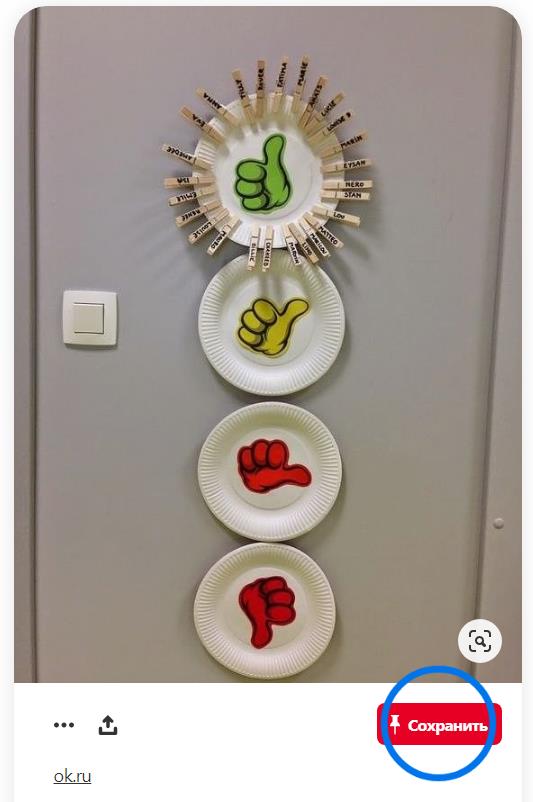 Раздел       Ценности      ЦенностиФ.И.О педагогаДата:Класс 4. Урок №13Количество присутствующих: Количество отсутствующих: Тема урокаДоброта-она навеки украшение человекаДоброта-она навеки украшение человекаЦели обучения в соответствии с учебной программой4.2.6.1 высказывать оценочные суждения, выражая свою точку зрения, различать типы текстов4.5.1.3 использовать в речи падежные формы личных местоимений4.2.6.1 высказывать оценочные суждения, выражая свою точку зрения, различать типы текстов4.5.1.3 использовать в речи падежные формы личных местоименийЦели урокаУмеют выразительно читать текст, отвечать на вопросы, высказывать оценочные суждения, выражая свою точку зрения.Знают личные местоимения.Применяют в письменной и устной речи личные местоимения.Умеют выразительно читать текст, отвечать на вопросы, высказывать оценочные суждения, выражая свою точку зрения.Знают личные местоимения.Применяют в письменной и устной речи личные местоимения.Этап урока/ ВремяДействия педагогаДействия ученикаОцениваниеРесурсыНачало урока1.Организационный момент.       Приветствие              Деление на группы.Середина урокаПриветствие учащихся на трёх языках.                                Психологический настрой                           -Добрый день, дорогие ребята!   Я рада вновь видеть вас здоровыми и радостными на нашем очередном уроке русского языка.                                                           А теперь начнем наш урок, а для этого нам нужно настроиться к нему. Улыбнитесь друг другу, улыбнитесь мне. Ведь добрая улыбка укрепляет здоровье, поднимает настроение и располагает к общению. Прежде чем мы начнем наш урок я бы хотела, чтоб вы разделились на 3 команды! Я раздаю билеты, вы садитесь за парты согласно вашему номеру.                          Проходим!                                                 -Сегодня мы с вами будем выполнять определённые задания. После каждого задания вы будете посчитать свои баллы.Вы будете работать на рабочих местах.Ребята, посмотрите на картинку и скажите о какой ценности мы будем говорить.Правильно! Мы будем говорить о доброте.                                                                                     -Ребята! Сегодня нам предстоит выяснить, что такое доброта, в чём её секрет и насколько она важна в нашей жизни. Приветствуют учителя, друг друга.Подарят красивую улыбку соседу, друзьям.Дети выбирают карточки и делятся на следующие группы:                                              1 группа – «Пословица»                                          2 группа – «Загадки»                                 3 группа- «Добро»:                                              Отвечают на вопросы:-О добротеПсихологический настрой.Приём «Улыбка».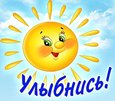 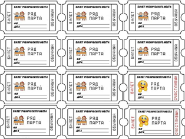 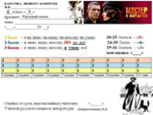 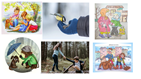 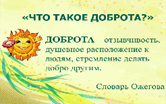 Начало урока1.Организационный момент.       Приветствие              Деление на группы.Середина урокаПроверка ДЗ.Учителю необходимо знать, насколько ученик усвоил материал.Проверка домашнего задания по формуле ПОПС.В сжатой форме выразить свои соображения по той или иной теме и сделать это очень быстро.Ученики читают и отвечают на вопросы.Выполняют задания.ФО «Словесная похвала»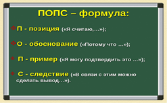 Начало урока1.Организационный момент.       Приветствие              Деление на группы.Середина урокаИзучение нового материала.Учитель предлагает прослушать стихотворение о доброте Е.Чубарь и ответить на вопросы.К) Учитель предложит ученикам прослушать стихотворение и ответить на вопросы:-В каких строчках заключена основная мысль стихотворения?-Почему доброта нужна всем людям? -А что будет, если люди не говорят при встрече «Добрый день» и «Добрый вечер»?Учащиеся отвечают на вопросы, определяя тему урока.Отвечают на вопросы.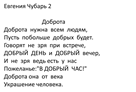 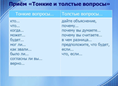       «Народная мудрость».                                                    Работа с пословицей.    Объясните смысл пословицы Часть речи это непростая,её вопросы: Какой? Какая?, Какое?, Какие?Обозначает лишь признак предмета.Как называется? Что же это? (Имя прилагательное)-Какие прилагательные больше всего подойдут к описанию характера мамы (отзывчивая, душевная, внимательная, добрая, красивая, молодая)?  Запиши данные слова по алфавиту.-Какая твоя мама?«Добрый человек придёт словно свет принесёт».(каждая группа объясняет смысл пословицы).Учащиеся читают текст, вставляют по смыслу местоимения, отвечают на вопросы: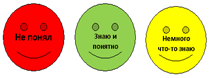 Словесная похвалаРаботают с памяткой.https://wordwall.net/ru/resource/26403480 nab522 В русском языке все тексты делятся на три типа.                                                            Упражнение 3 стр 32 Сравни. Прочитай два текста. Под какой цифрой находится текст-повествование, и под какой-текст-описание?1. Моя мама-дизайнер. Она любит свою работу. Ей нравится украшать парки и скверы.2. Моя мама самая нежная, добрая и ласковая. У неё красивые волосы, голубые глаза и нежные руки. Она весёлая, задорная, любит смеяться и шутить.3. Почему я люблю свою маму?Маму никто не заменит, она добрая и красивая, умная и воспитанная, добродушная и добросердечная,потому что мама — это святой ангел, который подарил тебе жизнь, это нежный человек, любящий тебя. Заботливый, добрый и, конечно, самый лучший в мире. Я сильно люблю свою маму, а мама любит меня, и это мое СЧАСТЬЕ!Ф)Учитель предлагает прочитать текст упражнения 1стр 32, вставить по смыслу нужное местоимение, ответить на вопросы.Читают и определяют типы текстов.Выполняют задание.Работа с учебникомстр 32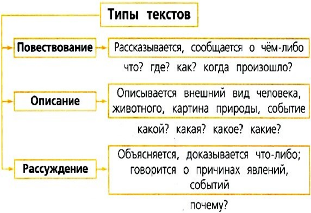 https://learningapps.org/display?v=p7vyc Игра-упражнение «Веер»Уточни информацию.Используй вопросы: какие? какую? какое? какого? какая? Образец:Дедушка сказал внучке слова.-Какие слова сказал дедушка внучке?-Дедушка сказал внучке добрые слова.ФО. «Фишки»Дифференциация:Учебник, № 4 стр 33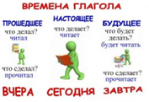 Видеоролик /Мультфильм                         А сейчас мы с вами посмотрим небольшой видеоролик.                       -Отчего поменялось настроение у героев мультфильма? (потому, что они дарили друг другу заботу, доброту и любовь)                          - Просто так можно поднять настроение человеку которому грустно?                                              Когда человек совершает добрые поступки для других людей, ему самому становится хорошо и радостно.                                          Задание в группах:                                         1 группа- На каждую букву слова «Доброта» написать качество доброго человека.        (Добрый, отзывчивый, благородный, радостный, отважный, талантливый, активный и др.)                                     2 группа - Поделитесь добротой. Всю дорогу нашу освещает солнце. А что мы ощущаем от солнца? («теплоту», «свет», «заботу»)                                               – Ребята, давайте мы создадим своё солнышко с его тёплыми лучами.                                                 – Подумайте и напишите на солнечных лучиках свои ассоциации со словом «доброта».     3группа- Правила доброты.                         Как засияло ярко наше солнышко, стало светлее в классе.Показывают свои работы, оценивают их, высказывают свое мнение об их написании.ФО. «Взаимооценивание»https://youtu.be/ioxMjTfFlj0 .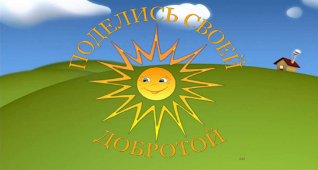 Конец урокаРефлексия                                             «Закончи предложение» (устное интервью).                                                             - сегодня я узнал....                                          -что я расскажу своему другу....             - урок дал мне для жизниВывод: Чтобы находиться в обществе добрых людей, нужно быть самому добрым. Доброта – верный спутник человека в жизни. Дарите всем добро и к вам оно тоже вернётся. В течение 1 минуты учащимся необходимо непрерывно рассказывать свои мысли.Подытоживают свои знания по изучаемой теме.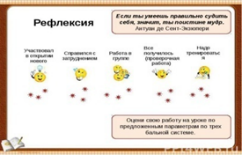 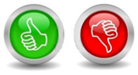 Приём «Мысли во времени».Конец урока                                              Домашнее заданиеД/з: написать краткий рассказ о доброте.

ІІІ. Үй жұмысын тексеру : «Пицца» әдісі

Топқа бөлу.Сыныпты жыл мезгілдеріне қарай төртке бөлу.Әр топқа пицца бөліктері үйлестіріледі, бөліктерге сұрақтар жазылады, пиццаларды топтармен өзара алмастырып, сұрақтарға жауап береді.